ПРЕСС-СЛУЖБА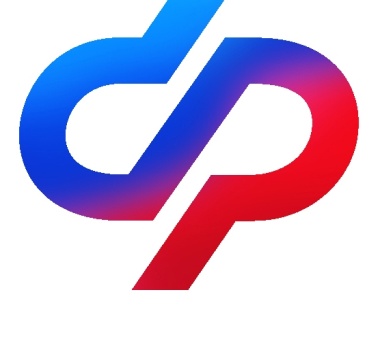 ОТДЕЛЕНИЯ ФОНДА ПЕНСИОННОГО И СОЦИАЛЬНОГО СТРАХОВАНИЯ РОССИЙСКОЙ ФЕДЕРАЦИИПО ВОЛГОГРАДСКОЙ ОБЛАСТИ                                           400001, г. Волгоград, ул. Рабоче-Крестьянская, 16      Официальный сайт Отделения СФР по Волгоградской области –  sfr.gov.ru/branches/volgograd/ОСФР предупреждает волгоградцев: только мошенники по телефону предлагают сделать перерасчёт пенсии В ряде регионов участились случаи телефонного мошенничества. Отделение СФР по Волгоградской области настоятельно рекомендует: не поддавайтесь на уловки аферистов!Как выглядит новая схема мошенников? Гражданину поступает звонок: неизвестный представляется сотрудником регионального Отделения Соцфонда, обращается по имени-отчеству и сообщает о пересчёте пенсии в сторону увеличения из-за ранее неучтённых лет в трудовом стаже (это один из возможных вариантов «повышения» выплаты). Далее телефонный аферист называет сумму (вполне значимую для пожилого человека), которую пенсионеру должны вернуть, и приглашает на приём в Отделение Социального фонда по Волгоградской области. Для достоверности злоумышленник даже перечислит документы, которые необходимо принести с собой. В завершение беседы мошенник предлагает записать гражданина в электронную очередь. А сделать это можно после введения тех или иных личных сведений гражданина, а также кода из смс. Будьте бдительны: и персональные данные, и пароли из смс-сообщений могут дать преступникам доступ к вашим денежным средствам. Не сообщайте их никому!Отделение СФР по Волгоградской области напоминает: по всем вопросам, в том числе перерасчёту пенсии, вы можете обратиться в любую клиентскую службу Соцфонда или позвонить по телефону единого контакт-центра: 8-800-100-01. Услуги Социального фонда предоставляются бесплатно.  